QUYẾT ĐỊNHVề Ban hành Quy chế dân chủ ở cơ sở của trường THCS Bưng Riềng từ năm học 2023-2024HIỆU TRƯỞNG TRƯỜNG TRUNG HỌC CƠ SỞ BƯNG RIỀNGCăn cứ Luật số 10/2022/QH15 ngày 10/11/2022 của Quốc hội nước Cộng hòa xã hội chủ nghĩa Việt Nam; về Ban hành luật thực hiện dân chủ cơ sở;Căn cứ Nghị định số 59/2023/NĐ-CP ngày 14/08/2023 của Chính phủ, về quy định chi tiết một số điều của Luật thực hiện dân chủ cơ sở;Căn cứ Thông tư số 36/2017/TT-BGDĐT ngày 28/12/2017 của Bộ Giáo dục và Đào tạo (GDĐT) về việc ban hành Quy chế  thực hiện công khai đối với cơ sở giáo dục và đào tạo thuộc hệ thống giáo dục quốc dân;Căn cứ Thông tư số 32/2020/TT-BGDĐT ngày 15/09/2020 của Bộ GDĐT ban hành Điều lệ trường THCS,THPT và trường phổ thông có nhiều cấp học;Xét theo yêu cầu nhiệm vụ và nghị quyết Hội nghị viên chức năm học 2023-2024.QUYẾT ĐỊNH:Điều 1. Thành lập tổ tiếp công dân trong hoạt động của nhà trường từ năm học 2023-2024. Thành phần gồm các ông, bà có tên:Điều 2. Toàn thể viên chức và người lao động nhà trường chịu trách nhiệm thi hành quyết định này.Quyết định có hiệu lực kể từ ngày ký./.QUY CHẾThực hiện dân chủ trong hoạt động nhà trường(Kèm theo QĐ số 82B/QĐ-THCS  ngày 20/10/2023 của trường THCS Bưng Riềng)CHƯƠNG I: NHỮNG QUY ĐỊNH CHUNGĐiều 1. Mục tiêu việc thực hiện dân chủ trong nhà trường1. Thực hiện dân chủ trong nhà trường nhằm thực hiện tốt nhất, có hiệu quả nhất những điều Luật Giáo dục quy định theo phương châm "Dân biết, dân bàn, dân làm, dân kiểm tra" trong các hoạt động của nhà trường thông qua các hình thức dân chủ trực tiếp, dân chủ đại diện; đảm bảo cho công dân, cơ quan, tổ chức được quyền giám sát, kiểm tra, đóng góp ý kiến tham gia xây dựng sự nghiệp giáo dục, làm cho giáo dục thực sự là của dân, do dân và vì dân.2. Thực hiện dân chủ trong nhà trường nhằm phát huy quyền làm chủ và huy động tiềm năng trí tuệ của hiệu trưởng, nhà giáo, người học, đội ngũ cán bộ, viên chức, người lao động trong nhà trường theo luật định, góp phần xây dựng nền nếp, trật tự, kỷ cương trong mọi hoạt động của nhà trường, ngăn chặn các hiện tượng tiêu cực và tệ nạn xã hội, thực hiện nhiệm vụ phát triển giáo dục phù hợp với đường lối, chủ trương của Đảng và luật pháp Nhà nước.Điều 2. Nguyên tắc thực hiện dân chủ trong nhà trường.1. Bảo đảm quyền của công dân, cán bộ, công chức, viên chức, người lao động được biết, tham gia ý kiến, quyết định và kiểm tra, giám sát việc thực hiện dân chủ ở cơ sở.2. Bảo đảm sự lãnh đạo của Đảng, quản lý của Nhà nước trong thực hiện dân chủ ở cơ sở.3. Thực hiện dân chủ ở cơ sở trong khuôn khổ Hiến pháp và pháp luật; bảo đảm trật tự, kỷ cương, không cản trở hoạt động bình thường của chính quyền địa phương cấp xã, cơ quan, đơn vị, tổ chức có sử dụng lao động.4. Bảo vệ lợi ích của Nhà nước, quyền và lợi ích hợp pháp của tổ chức, cá nhân.5. Bảo đảm công khai, minh bạch, tăng cường trách nhiệm giải trình trong quá trình thực hiện dân chủ ở cơ sở. 6. Tôn trọng ý kiến đóng góp của Nhân dân, kịp thời giải quyết kiến nghị, phản ánh của Nhân dân.7. Xử lý nghiêm minh những hành vi lợi dụng dân chủ, xâm phạm quyền tự do dân chủ làm ảnh hưởng đến uy tín cá nhân, tập thể và hoạt động của nhà trường.Điều 3. Phạm vi điều chỉnh.Quy chế này quy định những nội dung, cách thức thực hiện dân chủ ở cơ sở, quyền và nghĩa vụ của công dân trong thực hiện dân chủ ở cơ sở và trách nhiệm đơn vị, tổ chức, cá nhân trong việc bảo đảm thực hiện dân chủ ở cơ sở trong trường THCS Bưng Riềng.Chương II: THỰC HIỆN DÂN CHỦ TRONG NỘI BỘ NHÀ TRƯỜNGMỤC 1. TRÁCH NHIỆM CỦA HIỆU TRƯỞNGĐiều 4. Hiệu trưởng là người do cơ quan nhà nước có thẩm quyền bổ nhiệm, chịu trách nhiệm quản lý các hoạt động của nhà trường. Hiệu trưởng có trách nhiệm1. Quản lý điều hành mọi hoạt động của nhà trường, chịu trách nhiệm trước pháp luật và cấp trên về toàn bộ hoạt động của nhà trường.2. Tổ chức thực hiện những quy định về trách nhiệm của nhà trường, nhà giáo, cán bộ, công chức, của người học trong Quy chế này.3. Lắng nghe và tiếp thu những ý kiến của cá nhân, tổ chức, đoàn thể trong nhà trường và có các biện pháp giải quyết đúng theo chế độ, chính sách hiện hành của nhà nước, theo nội quy, quy chế, điều lệ của nhà trường và phù hợp với thẩm quyền, trách nhiệm được giao cho Hiệu trưởng. Trong trường hợp vượt quá thẩm quyền giải quyết của Hiệu trưởng thì phải thông báo cho cá nhân, tổ chức, đoàn thể trong nhà trường biết và báo cáo lên cấp trên.4. Thực hiện chế độ hội họp theo đúng định kỳ, như họp giao ban, họp hội đồng tư vấn, hội nghị cán bộ, công chức hàng năm.5. Thực hiện chế độ công khai tài chính theo quy định của nhà nước; công khai các quyền lợi, chế độ, chính sách và việc đánh giá định kỳ đối với nhà giáo, cán bộ, công chức, người học.6. Gương mẫu, đi đầu trong việc đấu tranh chống những biểu hiện không dân chủ trong nhà trường, như: cửa quyền, sách nhiễu. thành kiến, trù dập, giấu diếm, bưng bít, làm sai sự thật, làm trái nguyên tắc và những biểu hiện không dân chủ khác.7. Thực hiện nghiêm túc nguyên tắc tập trung dân chủ trong quản lý nhà trường. Phối hợp chặt chẽ với các tổ chức, đoàn thể, các cá nhân trong nhà trường, phát huy dân chủ trong tổ chức hoạt động của nhà trường.8. Bảo vệ và giữ gìn uy tín cá nhân, tập thể của nhà trường.9. Hướng dẫn, đôn đốc, kiểm tra hoạt động của cấp dưới trực tiếp trong việc thực hiện dân chủ và giải quyết kịp thời những kiến nghị của cấp dưới theo thẩm quyền được giao.10. Phối hợp với tổ chức công đoàn trong nhà trường tổ chức hội nghị cán bộ, công chức mỗi năm một lần theo quy định của nhà nước.Điều 5. Những việc Hiệu trưởng phải lấy ý kiến tham gia đóng góp xây dựng của các cá nhân hoặc các tổ chức, đoàn thể trong nhà trường trước khi quyết định1. Kế hoạch phát triển, tuyển sinh, dạy học, nghiên cứu khoa học và các hoạt động khác của nhà trường trong năm học.2. Quy trình quản lý đào tạo, những vấn đề về chức năng, nhiệm vụ của các tổ chức bộ máy trong nhà trường.3. Kế hoạch tuyển dụng, đào tạo, bồi dưỡng trình độ chuyên môn, nghiệp vụ của nhà giáo, cán bộ, công chức.4. Kế hoạch xây dựng cơ sở vật chất của nhà trường, các hoạt động dịch vụ, sản xuất của nhà trường.5. Các biện pháp tổ chức phong trào thi đua, khen thưởng hàng năm, lề lối làm việc, xây dựng nội quy, quy chế trong nhà trường. 6. Các báo cáo sơ kết, tổng kết theo định kỳ trong năm học.Hội nghị cán bộ công chức cơ quan có nội dung 1. Kiểm điểm việc thực hiện nghị quyết của Đảng, pháp luật của nhà nước, đánh giá việc thực hiện kế hoạch công tác hàng năm và thảo luận, bàn biện pháp thực hiện kế hoạch công tác năm tới của cơ quan .2. Hiệu trưởng tiếp thu ý kiến đóng góp, phê bình của cán bộ, công chức ;giải đáp những thắc mắc, đề nghị của cán bộ công chức cơ quan.3. Bàn biện pháp cải tiến điều kiện làm việc, nâng cao đời sống của cán bộ, công chức cơ quan.4. Ban thanh tra nhân dân của báo cáo công tác; bầu ban thanh tra nhân dân theo quy định của pháp luật.5. Tham gia những điều quy định tại điều 5 của quy chế này. MỤC 2. TRÁCH NHIỆM CỦA NHÀ GIÁO, CÁN BỘ, CÔNG CHỨCĐiều 6. Nhà giáo cán bộ, công chức trong nhà trường có trách nhiệm:1. Thực hiện các nhiệm vụ và quyền hạn của nhà giáo theo quy định của Luật Giáo dục.2. Tham gia đóng góp ý kiến về những nội dung quy định tại Điều 5 Quy chế này.3. Kiên quyết đấu tranh chống những hiện tượng bè phái, mất đoàn kết, cửa quyền, quan liêu và những hoạt động khác vi phạm dân chủ, kỷ cương, nền nếp trong nhà trường.4. Thực hiện đúng những quy định trong Pháp lệnh cán bộ, công chức; Pháp lệnh chống tham nhũng; Pháp lệnh thực hành tiết kiệm.5. Giữ gìn phẩm chất, uy tín, danh dự của nhà giáo, cán bộ, công chức; tôn trọng đồng nghiệp và người học; bảo vệ uy tín của nhà trường.Điều 7. Những việc nhà giáo, cán bộ, công chức được biết, tham gia ý kiến, giám sát kiểm tra thông qua hình thức dân chủ trực tiếp hoặc thông qua các tổ chức, đoàn thể trong nhà trường:1. Những chủ trương, chính sách, chế độ của Đảng và Nhà nước đối với nhà giáo, cán bộ, công chức. 2. Những quy định về sử dụng tài sản, xây dựng cơ sở vật chất của nhà trường.3. Việc giải quyết đơn thư khiếu nại, tố cáo theo quy định của Luật khiếu nại, tố cáo.4. Công khai các khoản đóng góp của người học, việc sử dụng kinh phí và chấp hành chế độ thu, chi, quyết toán theo quy định hiện hành.5. Giải quyết các chế độ, quyền lợi, đời sống vật chất, tinh thần cho nhà giáo, cán bộ, công chức, cho người học.6. Việc thực hiện thi tuyển dụng, thi nâng ngạch công chức, nâng bậc lương, thuyên chuyển, điều động, đề bạt, khen thưởng, kỷ luật.7. Những vấn đề về tuyển sinh và thực hiện quy chế thi từng năm học.8. Báo cáo sơ kết, tổng kết, nhận xét, đánh giá công chức hàng năm.MỤC 3. NHỮNG VIỆC NGƯỜI HỌC ĐƯỢC BIẾT VÀ THAM GIA Ý KIẾNĐiều 8. Những việc người học được biết.Người học phải được biết những nội dung sau đây:1. Chủ trương, chế độ, chính sách của Nhà nước, của Ngành và những quy định của nhà trường đối với người học.2. Kế hoạch tuyển sinh, kế hoạch đào tạo của nhà trường hàng năm.3. Những thông tin có liên quan đến học tập, rèn luyện, sinh hoạt và các khoản đóng góp theo quy định.4. Chủ trương, kế hoạch tổ chức cho người học phấn đấu trở thành đảng viên Đảng Cộng sản Việt Nam, gia nhập các tổ chức, các đoàn thể trong nhà trường.Điều 9. Những việc người học được tham gia ý kiến:1. Nội quy, quy định của nhà trường có liên quan đến người học.2. Tổ chức phong trào thi đua và các hoạt động khác trong nhà trường có liên quan đến người học.MỤC 4 - TRÁCH NHIỆM CỦA NHÀ TRƯỜNGNhà trường có trách nhiệm chủ động phối hợp với gia đình và xã hội để thực hiện mục tiêu, nguyên lý giáo dục.Điều 10. Trách nhiệm của nhà trườngHiệu trưởng thực hiện hoặc phân công cho cấp dưới thực hiện những việc sau đây:1. Phổ biến ngay từ đầu năm học kế hoạch năm học và những nội dung liên quan đến trách nhiệm của người học, nhà giáo, cán bộ, công chức trong nhà trường.2. Thông báo công khai những quy định về tuyển sinh, nội quy, quy chế, học tập, kết quả thi, tiêu chuẩn đánh giá xếp loại, khen thưởng, kỉ luật.3. Định kỳ ít nhất trong một năm học có 3 lần (đầu năm học, giữa năm học, cuối năm học), tổ chức hội nghị các bậc cha mẹ của người học để thông báo kế hoạch và nhiệm vụ năm học, trách nhiệm của các bậc cha mẹ, sự phối hợp giữa nhà trường với gia đình của người học, thông báo kết quả học tập, rèn luyện của người học.4. Giáo viên chủ nhiệm lớp là người đại diện cho nhà trường tổ chức các hoạt động thực hiện dân chủ của lớp mình, thường xuyên tiếp thu và tổng hợp ý kiến của người học và các bậc cha mẹ của người học để phản ảnh cho hiệu trưởng.5. Kịp thời thông báo những chủ trương, chính sách của Đảng và Nhà nước đối với người học, nhà giáo, cán bộ, công chức trong nhà trường.6. Đặt hòm thư góp ý hoặc các hình thức góp ý khác để cá nhân, tổ chức, đoàn thể trong nhà trường thuận lợi trong việc đóng góp ý kiến.7. Giải đáp các ý kiến và giải quyết các đơn thư khiếu nại, tố cáo theo luật định.MỤC 5. TRÁCH NHIỆM CỦA CÁC ĐƠN VỊ, CÁC ĐOÀN THỂ, 
TỔ CHỨC TRONG NHÀ TRƯỜNGĐiều 11. Trách nhiệm của đoàn thể, các tổ chức trong nhà trườngNgười đứng đầu các đoàn thể, các tổ chức trong nhà trường là người đại diện cho đoàn thể, tổ chức đó có trách nhiệm:1. Phối hợp với nhà trường trong việc tổ chức, thực hiện quy chế dân chủ trong hoạt động của nhà trường.2. Nâng cao chất lượng sinh hoạt của các đoàn thể, các tổ chức, dân chủ bàn bạc các chủ trương, biện pháp thực hiện các nhiệm vụ của nhà trường.3. Ban Thanh tra nhân dân có trách nhiệm thực hiện chức năng giám sát, kiểm tra việc thực hiện quy chế dân chủ, có trách nhiệm lắng nghe ý kiến của quần chúng, phát hiện những vi phạm quy chế dân chủ trong nhà trường để đề nghị hiệu trưởng giải quyết. Hiệu trưởng không giải quyết được thì báo cáo lên cấp có thẩm quyền trong ngành theo phân cấp quản lý để xin ý kiến chỉ đạo giải quyết.Điều 12. Trách nhiệm của cha mẹ, người giám hộ và ban đại diện cha, mẹ học sinh trong nhà  trường 1. Ban đại diện cha, mẹ học sinh có trách nhiệm tổ chức thu thập ý kiến đóng góp của các cha, mẹ học sinh để cùng nhà trường giải quyết các vấn đề sau đây:1.1. Nội dung công việc có liên quan đến sự phối hợp giữa nhà trường, gia đình để giải quyết những việc có liên quan đến học sinh.1.2. Vận động các bậc cha mẹ học sinh thực hiện các chủ trương, chính sách, chế độ mà học sinh được hưởng hoặc nghĩa vụ phải đóng góp theo quy định.1.3. Vận động các bậc cha mẹ học sinh thực hiện các hoạt động xã hội hoá giáo dục ở địa phương.2. Cha mẹ hoặc người giám hộ của học sinh có thể phản ánh, trao đổi, góp ý kiến trực tiếp với nhà trường, với giáo viên hoặc thông qua Ban đại diện cha, mẹ học sinh về những vấn đề liên quan đến công tác giáo dục trong nhà trường.Chương III: QUAN HỆ GIẢI QUYẾT CÔNG VIỆC GIỮA NHÀ TRƯỜNG VỚI CÁC CƠ QUAN QUẢN LÝ CẤP TRÊN, CHÍNH QUYỀN ĐỊA PHƯƠNGĐiều 13. Nhà trường với cơ quan quản lý cấp trên1. Phục tùng sự chỉ đạo của cơ quan quản lý cấp trên, thực hiện chế độ báo cáo định kỳ đúng quy định, kịp thời và nghiêm túc.2. Kịp thời phản ánh những vướng mắc, khó khăn của nhà trường và kiến nghị những biện pháp khắc phục để cấp trên xem xét giải quyết.3. Phản ánh những vấn đề chưa rõ trong việc quản lý chỉ đạo của cấp trên, góp ý phê bình đối với với cơ quan quản lý cấp trên bằng văn bản hoặc thông qua đại diện. Trong khi ý kiến phản ánh lên cấp trên chưa được giải quyết, nhà trường vẫn phải nghiêm túc chấp hành và thực hiện sự chỉ đạo của cấp trên.Điều 14. Quan hệ của nhà trường đối với chính quyền địa phương.Hiệu trưởng nhà trường có trách nhiệm đảm bảo mối quan hệ chặt chẽ với cơ quan chính quyền sở  tại để phối hợp giải quyết định những công việc có liên quan đến công tác giáo dục trong nhà trường và chăm lo quyền lợi học tập của người học.Chương IV: ĐIỀU KHOẢN THI HÀNH Điều 17. Quy chế này được thông qua đã được thông qua Chi bộ, hội nghị viên chức năm học 2023-2024 và được biểu quyết nhất trí 100%.Điều 18. Các bộ phận, tổ viên chức thực hiện tốt Quy chế này được khen thưởng , vi phạm Quy chế này sẽ bị xử lý theo quy định.Điều 19. Các trưởng bộ phận, tổ chuyên môn có trách nhiệm hướng dẫn, theo dõi việc thực hiện quy chế này./.									   KT.HIỆU TRƯỞNG  PHÓ HIỆU TRƯỞNG    								       Phan Văn Trinh 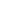 QUYẾT ĐỊNHVề việc thành lập Ban chỉ đạo thực hiện Quy chế dân chủ ở cơ sởNăm học 2023-2024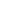 HIỆU TRƯỞNG TRƯỜNG TRUNG HỌC CƠ SỞ BƯNG RIỀNGCăn cứ Luật số 10/2022/QH15 ngày 10/11/2022 của Quốc hội nước Cộng hòa xã hội chủ nghĩa Việt Nam; về Ban hành luật thực hiện dân chủ cơ sở;Căn cứ Nghị định số 59/2023/NĐ-CP ngày 14/08/2023 của Chính phủ, về quy định chi tiết một số điều của Luật thực hiện dân chủ cơ sở;Căn cứ Thông tư số 36/2017/TT-BGDĐT ngày 28/12/2017 của Bộ GD&ĐT về việc ban hành Quy chế  thực hiện công khai đối với cơ sở giáo dục và đào tạo thuộc hệ thống giáo dục quốc dân;Căn cứ Thông tư số 11/2020/TT-BGDĐT ngày 19/05/2020 của Bộ GD&ĐT v/v ban hành Thông tư hướng dẫn thực hiện dân chủ trong hoạt động của cơ sở giáo dục công lập;Căn cứ Thông tư số 32/2020/TT-BGDĐT ngày 15/09/2020 v/v ban hành Điều lệ trường THCS, THPT và trường phổ thông có nhiều cấp học;Căn cứ theo yêu cầu nhiệm vụ trường THCS Bưng Riềng.                                                           QUYẾT ĐỊNH:Điều 1. Thành lập Ban chỉ đạo thực hiện quy chế dân chủ năm học 2023-2024 gồm các ông (bà) có tên sau (Có danh sách kèm theo).Điều 2. Ban Chỉ đạo có nhiệm vụ xây dựng kế hoạch, triển khai và tổ chức tới toàn trường theo đúng các văn bản liên quan của các cấp có thẩm quyền ban hành.Điều 3: Lãnh đạo trường, các tổ trưởng và các ông (bà) có tên trong Điều 1 chịu trách nhiệm thi hành quyết định này. Quyết định có hiệu lực từ ngày ký./.DANH SÁCH BAN CHỈ ĐẠO THỰC HIỆN QUY CHẾ DÂN CHỦTRƯỜNG THCS BƯNG RIỀNG - NĂM HỌC 2023-2024(Kèm theo QĐ số: /78BQĐ-THCS  ngày 26/10/2023 của trường THCS Bưng Riềng)Danh sách gồm có 11 thành viên.QUYẾT ĐỊNHVề việc phân công nhiệm vụ các thành viên trong Ban chỉ đạothực hiện quy chế dân chủ trường THCS Bưng RiềngHIỆU TRƯỞNG TRƯỜNG TRUNG HỌC CƠ SỞ BƯNG RIỀNGCăn cứ Luật số 10/2022/QH15 ngày 10/11/2022 của Quốc hội nước Cộng hòa xã hội chủ nghĩa Việt Nam; về Ban hành luật thực hiện dân chủ cơ sở;Căn cứ Nghị định số 59/2023/NĐ-CP ngày 14/08/2023 của Chính phủ, về quy định chi tiết một số điều của Luật thực hiện dân chủ cơ sở;Căn cứ Thông tư số 36/2017/TT-BGDĐT ngày 28/12/2017 của Bộ GD&ĐT về việc ban hành Quy chế  thực hiện công khai đối với cơ sở giáo dục và đào tạo thuộc hệ thống giáo dục quốc dân;Căn cứ Thông tư số 11/2020/TT-BGDĐT ngày 19/05/2020 của Bộ GD&ĐT v/v ban hành Thông tư hướng dẫn thực hiện dân chủ trong hoạt động của cơ sở giáo dục công lập;Căn cứ Thông tư số 32/2020/TT-BGDĐT ngày 15/09/2020 v/v ban hành Điều lệ trường THCS, THPT và trường phổ thông có nhiều cấp học;Căn cứ theo yêu cầu nhiệm vụ công tác và năng lực cán bộ.QUYẾT ĐỊNH:	Điều 1: Phân công nhiệm vụ trưởng ban, phó trưởng ban, các ủy viên của ban chỉ đạo thực hiện quy chế dân chủ (có bảng phân công kèm theo)	Điều 2: Quyết định này có hiệu lực kể từ ngày ký và thay thế cho các quyết định trước đây của nhà trường.Trong quá trình tổ chức thực hiện, điều hành, hiệu trưởng nhà trường có thể điều chỉnh, bổ sung, phân công công việc các thành viên cho phù hợp với thực tiễn và quy chế làm việc của trường để hoàn thành tốt nhiệm vụ theo phân cấp quản lý hiện hành.	Điều 3: Các bộ phận chuyên môn của nhà trường và các ông bà có tên ở Điều 1, 2 căn cứ quyết định thi hành.Quyết định có hiệu lực từ ngày ký./.PHÂN CÔNG VỀ THỰC HIỆN NHIỆM VỤ BAN CHỈ ĐẠO THỰC HIỆN QCDC(Kèm theo QĐ số: 82/QĐ-THCS  ngày 22/10/2023 của trường THCS Bưng Riềng)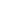 1. Đồng Phan Văn Trinh- Trưởng ban- Chịu trách nhiệm về mọi mặt hoạt động của Ban chỉ đạo thực hiện QCDC trong nhà trường.- Xây dựng kế hoạch hoạt động của Ban chỉ đạo thực hiện QCDC của trường và chỉ đạo Ban tổ chức thực hiện chương trình đã đề ra.- Phụ trách chuyên môn chỉ đạo các tổ chuyên môn trong nhà trường thực hiện tốt QCDC. Thực hiện nội quy, quy chế hoạt động chuyên môn. Phân công lao động và quản lý lao động trong nhà trường.- Tiếp tục hoàn thiện, bổ sung QCDC cho phù hợp với đặc điểm cụ thể của nhà trường, nhằm phát huy quyền làm chủ của cán bộ, giáo viên, nhân viên và học sinh, thu hút mọi lực lượng trong nhà trường tham gia quản lý và đóng góp xây dựng nhà trường, để mọi thành viên trong trường được bàn bạc và quyết định trực tiếp các công việc quan trọng, thiết thực, gắn liền với lợi ích của mình đồng thời chống tình trạng lợi dụng dân chủ gây mất đoàn kết nội bộ hoặc vi phạm pháp luật.2. Đồng chí: Lê Văn Chính- Phó trưởng ban- Phụ trách công tác tư tưởng- Tổ chức thực hiện làm kế hoạch theo năm học; đôn đốc các bộ phận thực hiện.- Chỉ đạo Công đoàn và Ban thanh tra nhân dân xây dựng và hoàn thiện cơ chế để mọi thành viên trong nhà trường thông qua Công đoàn được bàn bạc và tham gia ý kiến vào các chủ trương, chính sách, nhiệm vụ công tác chuyên môn; được giám sát các hoạt động của chính quyền, của thủ trưởng cơ quan, của các tổ chức đoàn thể trong nhà trường.- Tuyên truyền vận động trong công đoàn- Phụ trách đơn thư khiếu tố- Đảm bảo việc thực hiện chế độ, chính sách, pháp luật của Đảng và Nhà nước trong nhà trường- Xây dựng quy chế phối hợp giữa Công đoàn và Chính quyền để thực hiện tốt QCDC trong nhà trường. Góp phần tích cực vào việc hoàn thành nhiệm vụ chính trị của nhà trường.- Chỉ đạo Công đoàn tuyên truyền, giáo dục rộng rãi QCDC cho tất cả công đoàn viên trong nhà trường làm cho mọi người hiểu và sử dụng đúng các quyền của mình đã quy định trong QCDC ở nhà trường và giám sát thực hiện QCDC.- Tham gia kiểm tra ( nếu có việc đột xuất )- Tập hợp các ý kiến các thành viên trong tổ chức của mình, làm công tác tư tưởng - Phụ trách chỉ đạo công tác chuyên môn, thi đua, khen thưởng của tổ KHTN và của trường.3. Đồng chí: Nguyễn Văn Trung- Phụ trách công tác Thanh tra Nhân dân, giám sát các hoạt động chuyên môn, thu chi NS.- Tập hợp các ý kiến các thành viên trong tổ chức của mình, làm công tác tư tưởng; Làm báo cáo hàng năm cho hội đồng4.  Đồng chí: Huỳnh Huy Cường- Tham gia kiểm tra ( nếu có việc đột xuất )- Tập hợp các ý kiến các thành viên trong tổ chức của mình, làm công tác tư tưởng- Phụ trách chỉ đạo công tác chuyên môn, thi đua, khen thưởng của tổ Toán -Tin.5. Đồng chí: Phùng Quang Bình- Tham gia kiểm tra ( nếu có việc đột xuất )- Tập hợp các ý kiến các thành viên trong tổ chức của mình, làm công tác tư tưởng - Phụ trách chỉ đạo công tác chuyên môn, thi đua, khen thưởng của tổ Khoa học xã hội.6. Đồng chí: Nguyễn Phước Trung- Tham gia kiểm tra (nếu có việc đột xuất )- Tập hợp các ý kiến các thành viên trong tổ chức của mình, làm công tác tư tưởng - Phụ trách chỉ đạo công tác chuyên môn, thi đua, khen thưởng của tổ Tiếng Anh- Năng khiếu.7. Đồng chí: Nguyễn Thị Thu Hoài - Tham gia kiểm tra (nếu có việc đột xuất )- Tập hợp các ý kiến các thành viên trong tổ chức của mình, làm công tác tư tưởng - Phụ trách chỉ đạo công tác chuyên môn, thi đua, khen thưởng của tổ Khoa học tự nhiên8. Đồng chí: Nguyễn Thị Ngọc Hồng - Tham gia kiểm tra (nếu có việc đột xuất )- Tập hợp các ý kiến các thành viên trong tổ chức của mình, làm công tác tư tưởng- Phụ trách công tác báo cáo cho cán bộ, giáo viên, nhân viên và học sinh.- Tập hợp các ý kiến các thành viên trong tổ chức của mình,làm công tác tư tưởng- Tập hợp các ý kiến các thành viên trong tổ chức của mình,làm công tác tư tưởng.- Phụ trách chỉ đạo công tác văn phòng thi đua, khen thưởng của tổ Văn Phòng.9. Đồng chí: Nguyễn Thị Ngọc Sương- Tham gia kiểm tra (nếu có việc đột xuất )- Tham mưu lãnh đạo nhà trường trong việc lập dự toán quyết toán, thực hiện chế độ chính sách cho cán bộ, viên chức, người lao động và học sinh.- Công khai chế độ chính sách. 10. Đồng chí: Nguyễn Thị Nga- Ghi chép toàn bộ các buổi họp, hội nghị, đại hội do nhà trường tổ chức, chính xác đầy đủ.Ngoài ra: Các ủy viên cùng Ban chỉ đạo tuyên truyền, giáo dục cán bộ, GV, NV học tập QCDC, thu thập thông tin, nắm bắt tâm tư nguyện vọng của các thành viên trong trường về việc xây dựng và thực hiện QCDC. Phản ánh kịp thời với Lãnh đạo nhà trường và Công đoàn để đảm bảo QCDC được thực hiện có hiệu quả thiết thực và đáp ứng yêu cầu của đại đa số các thành viên trong nhà trường. Đảm bảo thông tin 2 chiều trong nhà trường được thông suốt. Giúp nhà trường thực hiện tốt nhiệm vụ năm học và xây dựng khối đoàn kết nội bộ ngày càng vững chắc.11. Đồng chí: Bùi Anh ThưPhụ trách công tác y tế trường học, theo dõi sức khỏe giáo viên và học sinh, tham mưu lãnh đạo trong xây dựng kế hoạch triển khai thực hiện công tác Y tế trường học. Lập dự toán mua sắm trang thiết bị, thuốc, khám sức khỏe học sinh đảm bảo tốt thực hiện nhiệm vụ công tác y tế trường học. Trên đây là phân công nhiệm vụ trong ban chỉ đạo thực hiện quy chế dân chủ trường THCS Bưng Riềng, trong quá trình thực hiện nếu gặp khó khăn liên hệ với trưởng ban chỉ đạo để hỗ trợ và giải quyết./.KẾ HOẠCHThực hiện Quy chế dân chủ năm học 2023-2024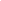 Căn cứ Luật số 10/2022/QH15 ngày 10/11/2022 của Quốc hội nước Cộng hòa xã hội chủ nghĩa Việt Nam; về Ban hành luật thực hiện dân chủ cơ sở;Căn cứ Nghị định số 59/2023/NĐ-CP ngày 14/08/2023 của Chính phủ, về quy định chi tiết một số điều của Luật thực hiện dân chủ cơ sở;Căn cứ Thông tư 32/2020/TT-BGDĐT ngày 15/09/2020 của Bộ Giáo dục và Đào tạo (GDĐT) về Ban hành điều lệ trường THCS, THPT và phổ thông có nhiều cấp học.Căn cứ Thông tư 11/2020/TT-BGDĐT ngày 19/05/2020 của Bộ GDĐT về Hướng dẫn thực hiện dân chủ trong hoạt động của cơ sở giáo dục công lập.Căn cứ Quyết định số 1876/QĐ-UBND ngày 11/8/2023 của UBND tỉnh Bà Rịa Vũng Tàu, về Ban hành khung kế hoạch thời gian năm học 2023-2024 đối với giáo dục mầm non, giáo dục phổ thông và giáo dục thường quyên.Căn cứ Kế hoạch nhiệm vụ năm học 2023-2024 của UBND huyện Xuyên Mộc huyện Xuyên Mộc và Kế hoạch trường THCS Bưng Riềng;Trường THCS Bưng Riềng xây dựng kế hoạch thực hiện Quy chế dân chủ năm học 2023-2024 như sau:I. MỤC ĐÍCH YÊU CẦU1. Mục đíchGóp phần xây dựng đội ngũ cán bộ, công chức, viên chức là công bộc của nhân dân, có đủ phẩm chất chính trị, phẩm chất đạo đức, lối sống, năng lực và trình độ chuyên môn, nghiệp vụ, làm việc có năng suất, chất lượng, hiệu quả, đáp ứng yêu cầu phát triển và đổi mới đất nước, đồng thời phòng ngừa và ngăn chặn và chống các hành vi tham nhũng, lãng phí, quan liêu, phiền hà, sách nhiễu nhân dân.Nhằm tiếp tục đẩy mạnh và phát huy kết quả đã đạt được trong việc thực hiện quy chế dân chủ trong nhà trường, đảm bảo dân chủ trong mọi sinh hoạt của nhà trường góp phần vào việc phát triển chung của Ngành và địa phương.Thực hiện các nội dung trong quy chế phát huy dân chủ ở cơ sở phải phù hợp với Hiến pháp, pháp luật, rõ tinh thần dân chủ đi đôi với kỷ cương, trật tự; quyền hạn gắn với trách nhiệm, lợi ích đi đôi với nghĩa vụ; chống quan liêu, mệnh lệnh, đồng thời chống tình trạng lợi dụng dân chủ vi phạm pháp luật trong đội ngũ công chức, viên chức, người lao động và học sinh.Tiếp tục nâng cao nhận thức của toàn thể viên chức về quan điểm, chủ trương của Đảng và pháp luật của Nhà nước về Quy chế dân chủ ở cơ sở, tạo sự chuyển biến trong lề lối làm việc, tiếp xúc với nhân dân, giải quyết nhanh các công việc có liên quan đến tổ chức và nhân dân; kết quả thực hiện quy chế dân chủ cơ sở của trường, của viên chức là một trong các tiêu chí đánh giá hiệu quả hoạt động hàng năm của đơn vị, cá nhân.2. Yêu cầuThực hiện dân chủ trong hoạt động của trường phải gắn liền với việc bảo đảm sự lãnh đạo của Chi bộ Đảng.Chấp hành nguyên tắc tập trung dân chủ, phát huy vai trò của người đứng đầu của trường và của các tổ chức đoàn thể quần chúng của trường.Dân chủ trong khuôn khổ của Hiến pháp và pháp luật, kiên quyết và xử lý những hành vi lợi dụng dân chủ vi phạm pháp luật, xâm phạm quyền, lợi ích hợp pháp của các cá nhân và quyền là chủ của nhân dân, cản trở việc thực hiện nhiệm vụ của trường.Bảo đảm việc thực hiện dân chủ cơ quan, đơn vị, trường học đúng quy định, thiết thực, hiệu quả, tránh hình thức, thực hiện chế độ thông tin, báo cáo định kỳ.II. NHỮNG NỘI DUNG CHÍNH CẦN THỰC HIỆN TRONG NĂM1. Xây dựng kế hoạch thực hiện quy chế dân chủCăn cứ Nghị định số 04/2015/NĐ-CP ngày 09/01/2015 của Chính phủ về thực hiện dân chủ trong hoạt động của cơ quan hành chính nhà  nước và đơn vị sự nghiệp công lập.Theo Thông tư 11/2020/TT-BGDĐT ngày 19/05/2020 của Bộ trưởng Bộ Giáo dục và Đào tạo về Hướng dẫn thực hiện dân chủ trong hoạt động của cơ sở giáo dục công lập.Căn cứ Thông tư 32/2020/TT-BGDĐT ngày 15/09/2020 của Bộ Giáo dục và Đào tạo (GDĐT) về Ban hành điều lệ trường THCS, THPT và phổ thông có nhiều cấp học.2. Phổ biến tuyên truyền các nội dung về thực hiện quy chế dân chủ trong nhà trườngTriển khai đầy đủ các văn bản về thực hiện quy chế dân chủ cơ sở đến toàn thể viên chức, người lao động và học sinh.Tiếp tục triển khai, quán triệt các văn bản của Đảng gồm: Chỉ thị số 30-CT/TW ngày 18 tháng 2 năm 1998 của Bộ chính trị về xây dựng và thực hiện quy chế dân chủ ở cơ sở;Tiếp tục triển khai thực hiện Nghị định số 04/2015/NĐ-CP ngày 09/01/2015 của Chính phủ về thực hiện dân chủ trong hoạt động của cơ quan hành chính nhà  nước và đơn vị sự nghiệp công lập.Kết hợp lồng ghép tuyên truyền thực hiện quy chế dân chủ trong các cuộc họp của hội đồng. Phổ biến những việc viên chức, người lao động và học sinh phải được biết, được tham gia ý kiến, thủ trưởng quyết định; những việc viên chức, người lao động và học sinh giám sát kiểm tra.Gắn việc thực hiện quy chế dân chủ với việc nâng cao trách nhiệm làm công tác dân vận của đội ngũ cán bộ, công chức, viên chức, xây dựng đạo đức công vụ, tác phong phục vụ nhân dân, thực hiện phong cách “trọng dân, gần dân, hiểu dân, học dân và có  trách nhiệm với dân” với phương châm “biết chào, biết cười, biết nghe dân nói biết nói dân hiểu, biết làm dân tin, biết trách nhiệm, biết xin lỗi” và rèn luyện 4 kỹ năng: kỹ năng giao tiếp, kỹ năng xử lý công việc, kỹ năng kiểm soát cảm xúc và kỹ năng quản lý thời gian.3. Phát huy vai trò của người đứng đầuHiệu trưởng là người do cơ quan nhà nước có thẩm quyền bổ nhiệm, chịu trách nhiệm quản lý các hoạt động của nhà trường. Hiệu trưởng có trách nhiệm:Quản lý điều hành mọi hoạt động của nhà trường, chịu trách nhiệm trước pháp luật và cấp trên về toàn bộ hoạt động của nhà trường.Tổ chức thực hiện những quy định về trách nhiệm của nhà trường, nhà giáo, viên chức và của người học trong Quy chế này.Phân công trách nhiệm cụ thể cho mỗi tổ chức, mỗi thành viên để xác định rõ trách nhiệm và thuận lợi trong quá trình phối hợp thực hiện nhiệm vụ.Lắng nghe và tiếp thu những ý kiến của cá nhân, tổ chức, đoàn thể trong nhà trường và có các biện pháp giải quyết đúng theo chế độ, chính sách hiện hành của nhà nước, theo nội quy, quy chế, điều lệ của nhà trường và phù hợp với thẩm quyền, trách nhiệm được giao cho Hiệu trưởng. Trong trường hợp vượt quá thẩm quyền giải quyết của Hiệu trưởng thì phải thông báo cho cá nhân, tổ chức, đoàn thể trong nhà trường biết và báo cáo lên cấp trên.Thực hiện chế độ hội họp theo đúng định kỳ, như họp giao ban, họp hội đồng tư vấn, hội nghị công chức, viên chức hàng năm.Thực hiện chế độ công khai tài chính theo quy định của nhà nước; công khai các quyền lợi, chế độ, chính sách và việc đánh giá định kỳ đối với nhà giáo, viên chức, người học.Gương mẫu, đi đầu trong việc đấu tranh chống những biểu hiện không dân chủ trong nhà trường, như: cửa quyền, sách nhiễu, thành kiến, trù dập, giấu diếm, bưng bít, làm sai sự thật, làm trái nguyên tắc và những biểu hiện không dân chủ khác.Thực hiện nghiêm túc nguyên tắc tập trung dân chủ trong quản lý nhà trường. Phối hợp chặt chẽ với các tổ chức đoàn thể, các cá nhân trong nhà trường, phát huy dân chủ trong tổ chức hoạt động của nhà trường.Bảo vệ và giữ gìn uy tín của nhà trường.Hướng dẫn, đôn đốc, kiểm tra hoạt động của cấp dưới trực tiếp trong việc thực iện dân chủ và giải quyết kịp thời những kiến nghị của cấp dưới theo thẩm quyền được giao.Phối hợp với tổ chức công đoàn trong nhà trường tổ chức hội nghị cán bộ, công chức, viên chức mỗi năm một lần theo quy định của nhà nước.4. Tổ chức Hội nghị viên chứcTổ chức hội nghị cán bộ, công chức, viên chức là một trong những hình thức thực hiện quy chế dân chủ cơ sở trong hoạt động của trường nhằm phát huy quyền làm chủ, tạo điều kiện để NLĐ được biết, được tham gia ý kiến, được quyết định và giám sát những vấn đề có liên quan đến quyền, lợi ích, nghĩa vụ và trách nhiệm của mình.Nâng cao trách nhiệm, nghĩa vụ của người đứng đầu, người quản lý đối với công chức, viên chức, người lao động; tạo điều kiện để các tổ chức chính trị, chính trị-xã hội trong cơ quan, hoạt động theo đúng quy định của pháp luật.Phòng ngừa, ngăn chặn và chống tham nhũng, lãng phí, quan liêu, các hành vi gây mất đoàn kết.Hiệu trưởng chủ trì phối hợp với Công đoàn của trường tổ chức Hội nghị viên chức và triển khai đầy đủ các nội dung của nghị quyết vào thực tế hoạt động của trường.5. Công tác tiếp xúc đối thoại.Hiệu trưởng chủ trì, phối hợp với Ban chấp hành Công đoàn cơ sở thực hiện đối thoại định kỳ tại nơi làm việc 01 tháng một lần để trao đổi, thảo luận các nội dung:Tình hình hoạt động của nhà trường.Điều kiện làm việc, việc thực hiện chế độ đối với công chức, viên chức, người lao động.Tổ chức đối thoại: Đối thoại định kỳ tại nơi làm việc được tổ chức thông qua cuộc họp hội đồng sư phạm, họp Liên tịch của trường.Kết thúc đối thoại: Hiệu trưởng và Chủ tịch Công đoàn cơ sở lập biên bản cuộc đối thoại. Biên bản cuộc đối thoại ghi rõ những nội dung đã thống nhất và các biện pháp tổ chức thực hiện; những nội dung chưa thống nhất. Đại diện của hai bên ký tên, đóng dấu xác nhận nội dung biên bản. Biên bản cuộc đối thoại định kỳ tại nơi làm việc được lưu tại Văn phòng trong sổ họp Hội đồng sư phạm;Hiệu trưởng có trách nhiệm chủ trì phối hợp với Ban chấp hành Công đoàn cơ sở tổ chức đối thoại khi có yêu cầu tổ chức đối thoại trong thời hạn 10 ngày làm việc kể từ ngày nhận được nội dung yêu cầu đối thoại.Số lượng, thành phần tham gia đối thoại và trách nhiệm của các bên trong tổ chức đối thoại được thực hiện tương tự như đối thoại định kỳ tại nơi làm việc.Đối thoại với học sinh 2 lần/năm và đối thoại với PHHS 1 lần/năm.6. Những việc công khai đến giáo viên, cán bộ nhà trường được biết và tham gia ý kiếna) Công khai về tài chính:Thông báo công khai trong nội bộ trường học về dự toán ngân sách năm do cấp trên giao, kể cả phần điều chỉnh, bổ sung tăng hoặc giảm kinh phí hoạt động trong năm (nếu có). Công khai về quyết toán kinh phí đã thực hiện trong năm sau khi được cơ quan có thẩm quyền kiểm tra, xét duyệt.Kinh phí cải tạo, sửa chữa, mở rộng, nâng cấp cơ sở vật chất của nhà trường phải thông báo công khai về tổng mức kinh phí được duyệt và các hạng mục đầu tư và xây dựng; các quy định về tổ chức đấu thầu, công khai việc mở thầu, kết quả đấu thầu và quyết toán dự toán hoàn thành tại hội nghị cán bộ, công chức, viên chức của nhà trường.Mua sắm đồ dùng, vật tư, trang thiết bị phương tiện làm việc của nhà trường, phải thông báo công khai về danh mục, số lượng, chủng loại và giá cả của tài sản cần mua; công khai việc sử dụng và bảo quản theo đúng mục đích, tiêu chuẩn, định mức do nhà nước quy định.Công khai việc phân bổ ngân sách cho các đơn vị trực thuộc, đồng thời phải chịu trách nhiệm trong việc tổ chức thực hiện dự toán, quyết toán ngân sách của nhà trường.Công khai về dự toán, quyết toán các khoản thu - chi trong nhà trường.Các khoản thu theo quy định của nhà nước, của Ủy ban nhân dân huyện Bình Chánh về thu phí, lệ phí, các khoản đóng góp, viện trợ, ủng hộ, biếu, tặng của tổ chức và cá nhân.Công khai kết quả đóng góp và sử dụng các khoản đóng góp huy động của tổ chức, cá nhân.Công khai các khoản thu từ các hoạt động có tính chất kinh doanh, dịch vụ, cho thuê của cơ quan (nếu có).Công khai các khoản thu khác phát sinh ở đơn vị.Công khai các khoản chi từ các nguồn thu trên.Hiệu trưởng nhà trường thông báo công khai cho cán bộ, viên chức trong nhà trường và những người có liên quan biết về các khoản thu, đối tượng thu, mức thu và các nội dung chi. Khi thu tiền phải có biên lai của Cục thuế và Sở Tài chính - Vật giá phát hành, số tiền thu phải được nộp và quản lý qua Kho bạc Nhà nước.b) Công khai Quy chế chi tiêu nội bộPhổ biến các chủ trương chính sách, các văn bản, chỉ thị của cấp trên, của ngành có liên quan đến hoạt động tài chính của nhà trường đến cán bộ, giáo viên, nhân viên, học sinh, phụ huynh học sinh toàn trường.Công khai các tiêu chuẩn, chế độ, chính sách có liên quan đến quyền lợi của cán bộ, giáo viên, nhân viên, học sinh.c) Công khai về quản lý, sử dụng tài sản côngCông khai về diện tích, mục đích sử dụng trụ sở làm việc, đất đai, tài sản, trang thiết bị làm việc hiện có của nhà trường; công khai diện tích đất đai, nhà cửa, trang thiết bị của nhà trường cho thuê, cho mượn hoặc giao cho các tổ chức, cá nhân sử dụng (nếu có).Công khai quy chế quản lý, tiêu chuẩn, mục đích sử dụng trang thiết bị, phương tiện, dụng cụ làm việc, văn phòng phẩm, điện thoại.Công khai quy định về trách nhiệm vật chất đối với tổ chức, cá nhân trong việc quản lý và sử dụng tài sản, phương tiện làm việc của nhà trường.Tổ chức, cá nhân trong nhà trường nếu do thiếu trách nhiệm làm hư hỏng, mất mát tài sản công phải bồi thường vật chất và thông báo công khai cho mọi người trong nhà trường biết.Tài sản công của nhà trường hư hỏng hoặc không cần sử dụng, nếu thanh lý hoặc chuyển giao cho đơn vị khác phải được cấp có thẩm quyền cho phép; khi tiến hành thanh lý, bán đấu giá hoặc chuyển giao phải thông báo công khai danh mục tài sản thanh lý và lập Hội đồng thanh lý chuyển giao tài sản theo quy định của Nhà nước.7. Phát huy vai trò của các đoàn thể trong nhà trườngNgười đứng đầu các đoàn thể, các tổ chức trong nhà trường là người đại diện cho đoàn thể, tổ chức đó có trách nhiệm:Phối hợp với nhà trường trong việc tổ chức, thực hiện quy chế dân chủ trong hoạt động của nhà trường.Nâng cao chất lượng sinh hoạt của các đoàn thể, các tổ chức, dân chủ bàn bạc các chủ trương, biện pháp thực hiện các nhiệm vụ của nhà trường.Tham mưu, đề xuất, những biện pháp giúp hiệu trưởng thực hiện tốt những quy định của Quy chế này.Chấp hành và tổ chức thực hiện tốt các hoạt động dân chủ trong đơn vị.Thực hiện nghiêm túc lề lối làm việc trong đơn vị, giữa các tổ chuyên môn với nhau; thực hiện đầy đủ chức năng, nhiệm vụ của tổ chuyên môn và những qui định của Luật Giáo dục, điều lệ nhà trường.8. Hoạt động của Ban thanh tra nhân dânBan Thanh tra nhân dân có trách nhiệm thực hiện chức năng giám sát, kiểm tra việc thực hiện quy chế dân chủ, có trách nhiệm lắng nghe ý kiến của quần chúng, phát hiện những vi phạm quy chế dân chủ trong nhà trường để đề nghị hiệu trưởng giải quyết. Hiệu trưởng không giải quyết được thì báo cáo lên cấp có thẩm quyền trong ngành theo phân cấp quản lý để xin ý kiến chỉ đạo giải quyết.9. Tổ chức công khai các kế hoạch hoạt độngThực hiện chế độ công khai: Thực hiện Thông tư số 36/2017/TT-BGDĐT, ngày 28 tháng 12 năm 2017 của Bộ Giáo dục và Đào tạo về ban hành Quy chế thực hiện công khai đối với các cơ sở giáo dục: Công khai cam kết chất lượng giáo dục và chất lượng giáo dục thực  tế; công khai điều kiện đảm bảo chất lượng nhà trường; công khai thu chi tài chính.Kế hoạch năm học của nhà trường, bộ phận thể hiện hoạt động cụ thể trong từng tháng, từng tuần...Kế hoạch năm học được bàn bạc từ tổ chuyên môn, bộ phận sau đó đưa ra hội nghị viên chức đầu năm học để thảo luận, thống nhất từ chỉ tiêu đến biện pháp thực hiện.Công khai hóa kết quả kiểm tra nội bộ, kết quả kiểm tra của cơ quan quản lý cấp trên và công khai các kết quả giải quyết đơn thư của công dân.Xây dựng hộp thư góp ý trong nhà trường và lịch tiếp CMHS của Hiệu trưởng  trong mỗi tuần.10. Tổ chức đánh giá xếp loại viên chức và công tác thi đua khen thưởnga) Về đánh giá xếp loại CC, VC: Thực hiện tốt việc đánh giá xếp loại CC, VC theo các văn bản sau:Thực hiện đánh giá viên chức theo Nghị định 90/2020/NĐ-CP ngày 13 tháng 08/2020  về đánh giá xếp loại chất lượng cán bộ công chức, viên chức trên cơ sở xây dựng quy chế đánh giá phù hợp với thực tiễn hoạt động của trường.Đánh giá chuẩn hiệu trưởng; phó hiệu trưởng theo thông tư 20/2018/TT-BGD ngày  của Bộ GDĐT ngày 20 tháng 07 năm 2018 của Bộ Giáo dục và Đào tạo về Đánh giá Chuẩn hiệu trưởng cơ sở giáo dục phổ thông.Đánh giá chuẩn giáo viên  theo thông tư 20/2018/TT-BGD ngày  của Bộ GDĐT ngày 22 tháng 08 năm 2018 của Bộ Giáo dục và Đào tạo về Đánh giá Chuẩn hiệu trưởng trường trung học cơ sở, trường trung học phổ thông và trường phổ thông có nhiều cấp học.Việc đánh giá xếp loại phải thực hiện công khai, minh bạch theo từng bước: Cá nhân tự đánh giá, tổ chuyên môn nhận xét, phó hiệu trưởng nhận xét và hiệu trưởng đánh giá và công khai kết quả.b) Về công tác thi đua khen thưởng:Thực hiện theo Luật thi đua, khen thưởng ngày 26 tháng 11 năm 2003, Luật sửa đổi, bổ sung một số điều của Luật thi đua, khen thưởng năm 2005 và Luật sửa đổi, bổ sung một số điều của Luật thi đua, khen thưởng ngày 16 tháng 11 năm 2013; Thông tư số 12/2019/TT-BNV ngày 04 tháng 11 năm 2019 của Bộ Nội vụ về quy định chi tiết thi hành một số điều của Nghị định số 91/2017/NĐ-CP ngày 31 tháng 7 năm 2017 của Chính phủ quy định chi tiết thi hành một số điều của Luật thi đua, khen thưởng; Quyết định số 28/2018/QĐ-UBND ngày 20 tháng 08 năm 2018 của Ủy ban nhân dân Thành phố Hồ Chí Minh về ban hành Quy định về công tác thi đua, khen thưởng tại Thành phố Hồ Chí Minh; Hướng dẫn số 152/HD-UBND ngày 11 tháng 11 năm 2019 của Ủy ban nhân dân huyện Bình Chánh về hướng dẫn thực hiện công tác thi đua, khen thưởng tại huyện Bình Chánh;Tổ chức bình xét thi đua theo các danh hiệu đã đăng ký từ đầu năm học và theo đúng quy định về thi đua, khen thưởng.Xây dựng kế hoạch tổ chức các hoạt động thi đua, tiêu chí thi đua theo từng giai đoạn, bình xét công khai, dân chủ nhằm đánh giá chính xác hoạt động thi đua của người lao động trong nhà trường, gắn thi đua với xếp loại viên chức, xếp loại chuẩn nghề nghiệp của giáo viên…11. Tổ chức đánh giá, xếp loại học sinha. Đánh giá kết quả học tập của học sinhThực hiện  theo Quy chế đánh giá xếp loại học sinh trung học cơ sở, trung học phổ thông (Ban hành kèm theo Thông tư số 58/2011/TT-BGDĐT ngày 12 tháng 12 năm 2011 của Bộ trưởng Bộ Giáo dục và Đào tạo) và  Thông tư số 26/2020/TT-BGDĐT ngày 26 tháng 08 năm 2020 của Bộ trưởng Bộ Giáo dục và Đào tạo về việc Sửa đổi, bổ sung một số điều của Quy chế đánh giá xếp loại học sinh trung học cơ sở, trung học phổ thông (Ban hành kèm theo Thông tư số 58/2011/TT-BGDĐT ngày 12 tháng 12 năm 2011 của Bộ trưởng Bộ Giáo dục và Đào tạo) đối với khối 8,9 và Thông tư số 22/2021/TT-BGDĐT ngày 20 tháng 7 năm 2021 của Bộ Giáo dục và Đào tạo quy định về đánh giá học sinh trung học cơ sở và học sinh trung học phổ thông đối với khối 6 và khối 7..Định kỳ thông báo cho phụ huynh kết quả học tập và rèn luyện của học sinh.Việc xếp loại hạnh kiểm hay kết quả rèn luyện của học sinh cuối học kỳ và cuối năm phải tham khảo ý kiến nhận xét đánh giá của giáo viên bộ môn, của tổ chức Đoàn, Đội. Thực hiện tương tự với HS phải rèn luyện hạnh kiểm trong hè hay rèn luyện thêm trong hè.Công khai kết quả đánh giá xếp loại hạnh kiểm hay kết quả rèn luyện, học lực hay kết quả học tập và các danh hiệu Học sinh xuất sắc, HS giỏi, HS tiên tiến, Hs phải tham gia kiểm tra lại, HS phải rèn luyện thêm trong hè… cho học sinh và phụ huynh trước khi kết thúc năm học.12. Phối hợp với Ban đại diện CMHS.Xây dựng tổ chức và hoạt động của ban đại diện cha mẹ học sinh theo Thông tư 55/2011/TT-BGDĐT ngày 22/11/2011 về ban hành điều lệ của Ban đại diện cha mẹ học sinh.Tiến hành họp PHHS đầu năm trong tháng 9, tiến hành Đại hội CMHS toàn trường để củng cố tổ chức Ban đại diện cha mẹ học sinh của lớp, của trường.Thực hiện công tác xã hội hóa giáo dục theo Thông tư 16/2018/TT-BGDĐT ngày 3/8/2018 quy định về tài trợ cho các cơ sở giáo dục thuộc hệ thống giáo dục quốc dân.Ban đại diện cha, mẹ học sinh có trách nhiệm tổ chức thu thập ý kiến đóng góp của các cha, mẹ học sinh để cùng nhà trường giải quyết các vấn đề sau đây:Nội dung công việc có liên quan đến sự phối hợp giữa nhà trường, gia đình để giải quyết những việc có liên quan đến học sinh.Vận động các bậc cha mẹ học sinh thực hiện các chủ trương, chính sách, chế độ mà học sinh được hưởng hoặc nghĩa vụ phải đóng góp theo quy định.Vận động các bậc cha mẹ học sinh thực hiện các hoạt động xã hội hoá giáo dục ở địa phương.Cha mẹ hoặc người giám hộ của học sinh có thể phản ánh, trao đổi, góp ý kiến trực tiếp với nhà trường, với giáo viên hoặc thông qua Ban đại diện cha, mẹ học sinh về những vấn đề liên quan đến công tác giáo dục trong nhà trường.13. Công tác tham mưu phối hợpBan chỉ đạo thực hiện quy chế dân chủ nhà trường thường xuyên tham mưu với UBND, UBND HUYỆN XUYÊN MỘC huyện Bình Chánh, cấp ủy và phối hợp với công đoàn trong việc thực hiện quy chế dân chủ trong nhà trường.III. HÌNH THỨC CÔNG KHAITùy theo tính chất sự việc Hiệu trưởng có thể công khai bằng một hay nhiều hình thức sau đây:Niêm yết tại trụ sở cơ quan;Gửi văn bản đến từng viên chức và người lao động;Gửi qua hộp thư mail của cá nhân, bộ phận;Thông báo trong các phiên họp Hội đồng giáo dục nhà trường;Trên đây là Kế hoạch thực hiện Quy chế dân chủ năm học 2023-2024 của trường THCS BƯNG RIỀNG./.UBND HUYỆN XUYÊN MỘCTRƯỜNG THCS BƯNG RIỀNG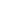 CỘNG HÒA XÃ HỘI CHỦ NGHĨA VIỆT NAMĐộc lập - Tự do - Hạnh phúcSố: 79B /QĐ-THCSBưng Riềng, ngày 20 tháng 10 năm 2023Nơi nhận:- UBND huyện Xuyên Mộc; b/c- Phòng GDĐT; (b/c)- Ban chi ủy-Chi bộ (Chỉ đạo)- Lãnh đạo và viên chức (T/hiện)- Lưu VP.   KT.HIỆU TRƯỞNGPHÓ HIỆU TRƯỞNG    Phan Văn TrinhUBND HUYỆN XUYÊN MỘCTRƯỜNG THCS BƯNG RIỀNG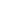 CỘNG HÒA XÃ HỘI CHỦ NGHĨA VIỆT NAMĐộc lập - Tự do - Hạnh phúc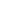 UBND HUYỆN XUYÊN MỘCTRƯỜNG THCS BƯNG RIỀNGCỘNG HÒA XÃ HỘI CHỦ NGHĨA VIỆT NAMĐộc lập - Tự do - Hạnh phúc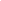 Số: 78B/QĐ-THCSBưng Riềng, ngày 20 tháng 10 năm 2023Nơi nhận:- Phòng GDĐT; (b/c)- Ban chi ủy-BCĐ; (Chỉ đạo)- Viên chức và học sinh; (T/hiện)- Lưu VT.KT. HIỆU TRƯỞNGPHÓ HIỆU TRƯỞNGPhan Văn TrinhTTHọ và tênChức vụChức danhNhiệm vụ1Phan Văn TrinhPhó hiệu trưởngTrưởng banPhụ trách chung2Lê Văn ChínhCTCĐPhó banXây dựng kế hoạch, đôn đốc các bộ phận thực hiện quy chế3Nguyễn Thị NgaThư Ký HĐThư ký4Nguyễn Văn TrungT.ban TTNDỦy viênKiểm tra, giám sát các bộ phận thực hiện quy chế dân chủ5Huỳnh Huy CườngTTCMỦy viênKiểm tra, giám sát các bộ phận thực hiện quy chế dân chủ6Phùng Quang BìnhTTCMỦy viênKiểm tra, giám sát các bộ phận thực hiện quy chế dân chủ7Nguyễn Phước TrungTTCMỦy viênKiểm tra, giám sát các bộ phận thực hiện quy chế dân chủ8Nguyễn Thị Thu HoàiTTCMỦy viênKiểm tra, giám sát các bộ phận thực hiện quy chế dân chủ9Nguyễn Thị Ngọc HồngTTVPỦy viênKiểm tra, giám sát các bộ phận thực hiện quy chế dân chủ10Nguyễn Thị Anh ThưY tếỦy viênKiểm tra, giám sát các bộ phận thực hiện quy chế dân chủ11Nguyễn Thị Ngọc SươngKế toánỦy viênKiểm tra, giám sát các bộ phận thực hiện quy chế dân chủUBND HUYỆN XUYÊN MỘCTRƯỜNG THCS BƯNG RIỀNG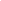 CỘNG HÒA XÃ HỘI CHỦ NGHĨA VIỆT NAMĐộc lập - Tự do - Hạnh phúcSố: 82B/QĐ-THCSBưng Riềng, ngày 22 tháng 10 năm 2023Nơi nhận:				- Toàn bộ CB,GV,NV;- Như điều 3;- Lưu  VT.	TM. BAN CHỈ ĐẠOTRƯỞNG BANPhó Hiệu trưởngPhan Văn TrinhNơi nhận:				- Ban chỉ đạo;- Viên chức và người lao động;- Lưu VT.	TM. BAN CHỈ ĐẠOTRƯỞNG BANPhó Hiệu trưởngPhan Văn TrinhUBND HUYỆN XUYÊN MỘCTRƯỜNG THCS BƯNG RIỀNG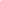 CỘNG HÒA XÃ HỘI CHỦ NGHĨA VIỆT NAMĐộc lập – Tự do – Hạnh phúc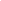 Số: 20B/KH-THCSBưng Riềng, ngày 12 tháng 09 năm 2023Nơi nhận:                                                                        - Đảng ủy; HĐND - UBND Bưng Riềng;- Phòng GDDT huyện Xuyên Mộc;- Viên chức nhà trường;- Lưu VT.KT. HIỆU TRƯỞNGPHÓ HIỆU TRƯỞNGPhan Văn Trinh